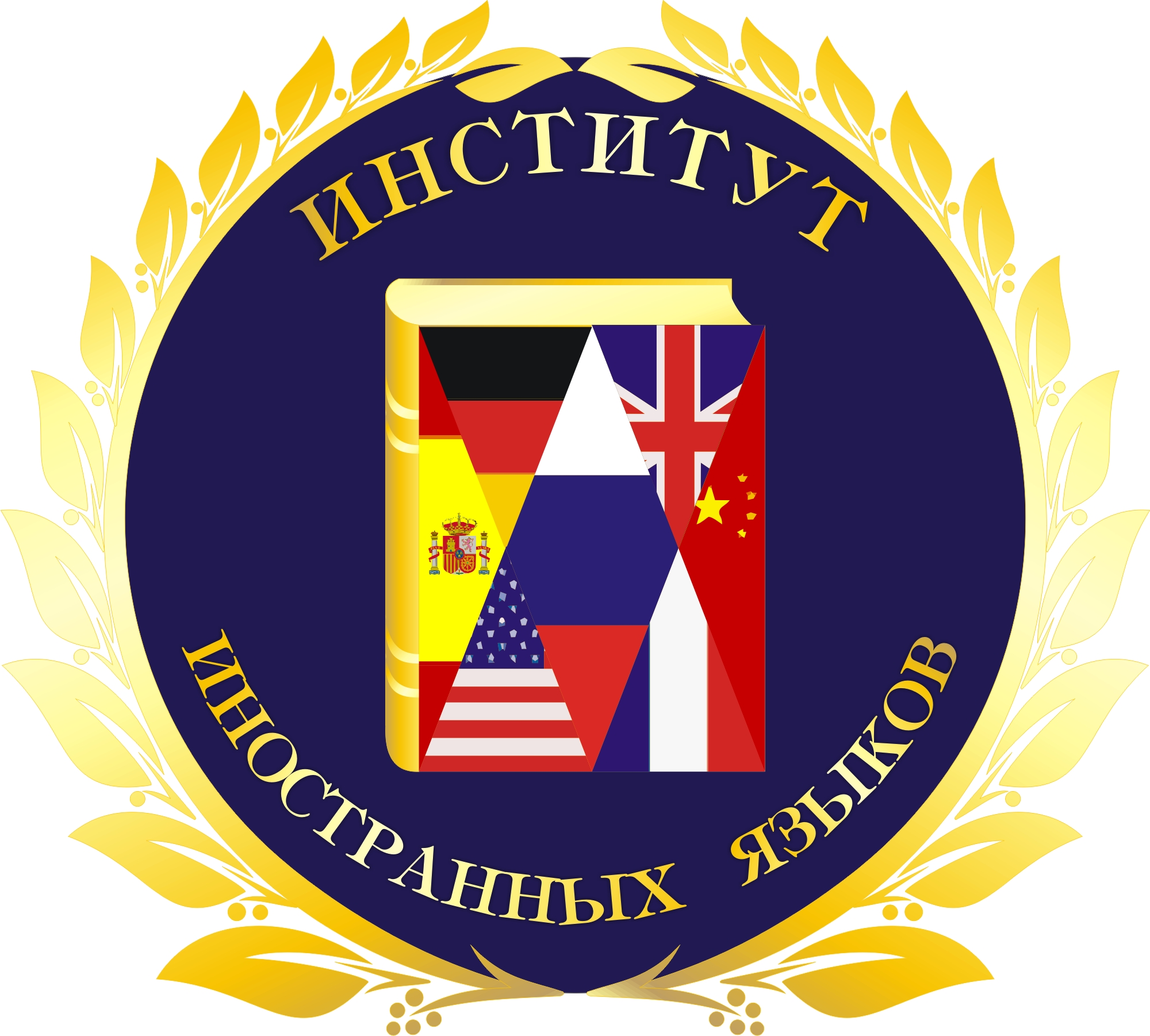 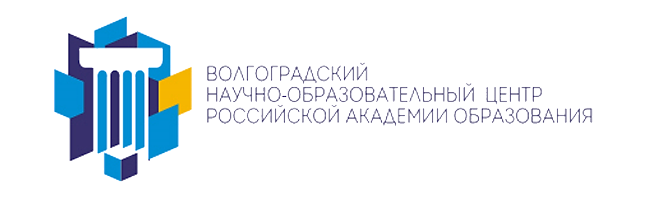 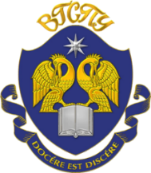 ФЕДЕРАЛЬНОЕ ГОСУДАРСТВЕННОЕ БЮДЖЕТНОЕ ОБРАЗОВАТЕЛЬНОЕ УЧРЕЖДЕНИЕ ВЫСШЕГО ОБРАЗОВАНИЯ«ВОЛГОГРАДСКИЙ ГОСУДАРСТВЕННЫЙ СОЦИАЛЬНО-ПЕДАГОГИЧЕСКИЙ УНИВЕРСИТЕТ»ВОЛГОГРАДСКИЙ НАУЧНО-ОБРАЗОВАТЕЛЬНЫЙ ЦЕНТРРОССИЙСКОЙ АКАДЕМИИ ОБРАЗОВАНИЯИНСТИТУТ ИНОСТРАННЫХ ЯЗЫКОВКАФЕДРА АНГЛИЙСКОГО ЯЗЫКА И МЕТОДИКИ ЕГО ПРЕПОДАВАНИЯинформирует о проведении сетевой международной научной конференции для молодых исследователейИноязычная коммуникация: полипарадигмальный аспект14-15 ноября 2018 года(400066, г. Волгоград, пр. Ленина, 27, ВГСПУ, Институт иностранных языков)Уважаемые коллеги!Приглашаем Вас принять участие в работе международной научной конференции для молодых исследователей «Иноязычная коммуникация: полипарадигмальный аспект», целью которой является  объединение молодых исследователей, интересующихся различными аспектами иностранного языка и культуры в качестве системы и средства межкультурного взаимодействия, а также обмен опытом в лингвистических, педагогических и методических исследованиях. В рамках конференции планируется работа следующих секций:Актуальные проблемы образования в эпоху постмодернизма в России и за рубежомАктуальные вопросы лингводидактикиИностранный язык в профессиональной деятельности современного специалиста Иностранный язык в исследовательской деятельности современного специалистаСовременные проблемы лингвоэкологииЛингвокультурология и социолингвистика: проблемы и перспективыДискурсивная лингвистика: перспективные аспекты исследованийДля участия в конференции приглашаются молодые ученые, аспиранты, соискатели, студенты, магистранты, специалисты, учащиеся старших классов. Участниками конференции также станут ведущие специалисты Института иностранных языков ВГСПУ в области лингвистики, лингводидактики, педагогики и методики преподавания иностранных языков. В пленарном заседании прозвучат доклады известных ученых по направлениям конференции. Рабочие языки конференции: русский, английский.Официальный электронный ресурс конференции: специальный раздел сайта кафедры английского языка и методики его преподавания ВГСПУ – http://eld.vspu.ru/conference.Формы участия: очная: личное участие с докладом и последующей публикацией; очная: личное участие с докладом без публикации; очная: с помощью дистанционных технологий коммуникаций и последующей публикацией;очная: с помощью дистанционных технологий коммуникаций без публикации;заочная: публикация материалов.Для участия в конференции необходимо представить до  05. 07. 2018 г.  включительно:единым пакетом заявку на участие в конференции и текст статьи в электронном формате по адресу электронной почты Волгоградского научно-образовательного центра Российской академии образования (ВНОЦ РАО): vnocrao@vspu.ru. Бланк заявки представлен в приложении 1 к данному информационному письму.Материалы конференции будут опубликованы в электронных журналах, издаваемых ВГСПУ, в зависимости от формального статуса участника: Для учащихся, студентов и магистрантов – студенческий электронный журнал "СтРИЖ". Требования к оформлению материалов доступны по ссылке - http://strizh-vspu.ru/page/treb. Для аспирантов, соискателей, специалистов - электронный научно-образовательный журнал "Грани познания". Требования к оформлению материалов доступны по ссылке - http://grani.vspu.ru/page/treb. Оргвзнос за участие в конференции определяется выбранной формой участия и формальным статусом участника: Очная или заочная форма участия с последующей публикацией в журнале «СтРИЖ» - 800 рублей. Очная или заочная форма участия с последующей публикацией в журнале «Грани познания» - 1700 рублей.Очная форма участия с докладом без публикации – 200 рублей.Порядок взаимодействия участников с Оргкомитетом:Участник конференции направляет заявку и материалы выступления, оформленные в соответствии с требованиями, на электронную почту конференции по адресу vnocrao@vspu.ru.В течение двух рабочих дней Оргкомитет уведомляет участника о получении материалов.После проверки материалов в течение 10 рабочих дней Оргкомитет отправляет подтверждение принятия материалов участника конференции, а также реквизиты на оплату оргвзноса и информацию, касающуюся проезда к месту проведения конференции и вариантов размещения иногородних участников. Оргкомитет оставляет за собой право отклонить или направить на доработку присланные материалы, которые не соответствуют тематике конференции или не удовлетворяют требованиям к публикации.В течение 10 рабочих дней со дня получения реквизитов участник производит оплату оргвзноса, согласно присланным реквизитам, и высылает копию документа, подтверждающего оплату на электронную почту конференции по адресу vnocrao@vspu.ru.Оргкомитет уведомляет о получении от участника оплаты за публикацию в течение двух рабочих дней после ее получения. За две недели до конференции Оргкомитет осуществляет рассылку программы конференции зарегистрированным участникам. Контрольные даты и мероприятия конференции:05.07.2018 – окончание приема заявок и материалов выступления.01.11.2018 - размещение программы конференции на специальном разделе сайта кафедры английского языка и методики его преподавания ВГСПУ - http://eld.vspu.ru/conference. 14.11.2018 – 15.11.018 – проведение конференции.Январь 2019 – публикация материалов конференции в электронных журналах «СтРИЖ» и «Грани познания».СОСТАВ ОРГКОМИТЕТА КОНФЕРЕНЦИИОрганизационный комитет конференции:Председатель оргкомитета –  Резник Татьяна Павловна, зав. каф. английского языка и методики его преподавания ВГСПУ, к.п.н., доцент.Члены оргкомитета:Рыкунова Ирина Юрьевна, к.ф.н., доц. кафедры английского языка и методики его преподавания ВГСПУ, (ответственный секретарь).Морозова Виктория Игоревна, мл. науч. сотрудник ВНОЦ РАО. Ершова Мария Игоревна, зав. кабинетом кафедры английского языка и методики его преподавания ВГСПУ, аспирант каф. теории английского языка ВГСПУ.Программный комитет конференции:Председатель программного комитета –  Бокова Татьяна Николаевна, к.п.н., доцент, ученый секретарь, ст. науч. сотрудник ВНОЦ РАО.Члены программного комитета:Черничкина Елена Константиновна, д.ф.н., профессор к.п.н., доц. кафедры английского языка и методики его преподавания ВГСПУ. Бусыгина Марьяна Владимировна, к.ф.н., доц. кафедры английского языка и методики его преподавания ВГСПУ.Великанова Ольга Николаевна, к.п.н., доц. кафедры английского языка и методики его преподавания ВГСПУ.Кислякова Евгения Юрьевна, к.ф.н., доц. кафедры английского языка и методики его преподавания ВГСПУ.Локтюшина Е.А., к.п.н., доц. кафедры английского языка и методики его преподавания ВГСПУ.ПРИЛОЖЕНИЕ 1Образец оформления заявкиФамилия, имя, отчество участникаМесто учёбы/работы, должность участника Ученая степень, звание участникаФамилия, имя, отчество научного руководителя; ученая степень, звание; место работы, должностьКонтактный телефонЕ-mailСекцияТема докладаПредлагаемая форма участия: (оставьте нужное)очная: личное участие с докладом и последующей публикацией; очная: личное участие с докладом без публикации; очная: с помощью дистанционных технологий коммуникаций и последующей публикацией;очная: с помощью дистанционных технологий коммуникаций без публикации;заочная: публикация материалов.Срок пребывания (для иногородних участников) Потребность в бронировании места в гостинице или общежитии университета (отметьте нужное)Нуждаюсь в бронировании места в общежитии университетаНуждаюсь в бронировании места в гостинице университетаНе нуждаюсьДругое Необходимость оформления приглашения:Приглашение необходимоПриглашение не нужноДругая важная информацияДата заполнения заявки